На основании приказа Отдела образования опеки и попечительства от 20.03.2019 № 147 «О проведении регионального и муципального публичного зачета по геометрии в 2019 году для обучающихся общеобразовательных организаций Беляевского района», в целях дальнейшего развития региональной системы оценки качества образования, мониторинга подготовки обучающихся 7 класса к государственной итоговой аттестации по математике, освоения образовательной программы по геометрии и реализации новых форм оценки образовательных достижений обучающихся           Приказываю:Провести  13  мая 2019 года в 09.00 региональный публичный зачет по геометрии для обучающихся 8 класса  общеобразовательной организации МБОУ «Буртинская СОШ» (далее - региональный зачет). Провести  13  мая 2019 года в 11.00 муниципальный публичный зачет по геометрии для обучающихся 7 класса  общеобразовательной организации МБОУ «Буртинская СОШ» (далее - муниципальный зачет).Утвердить состав комиссии по приему регионального и муниципального зачетов по геометрии в следующем составе:Председатель комиссии: Елеупова О.И.- зам. директор школыЧлены комиссии: Солодовникова Т.М. - учитель математики                                Алманиязова А.Т.- учитель маематики                               Смирнова В.Н. – методист ОООиП                                 Туремуратова Б.Т.. – председатель родительского комитета                                Жайменова В.В..- общественный наблюдатель   4.Использовать утверждённые:регламент проведения муниципального зачета согласно приложению № 1 к настоящему приказу;перечень вопросов муниципального зачета согласно приложению № 2 к настоящему приказу;критерии оценивания и шкалу перевода баллов в школьную отметку муниципального зачета согласно приложению № 3 к настоящему приказу.            5. Назначить школьным координатором по проведению муниципального зачета заместителя директора по УВР Елеупову О.И..                6.Заместителю директора по УВР Елеуповой О.И.:6.1.	Организовать информационную и разъяснительную работу с педагогами, обучающимися и их родителями о формах и содержании муниципального зачета, довести регламент проведения муниципального публичного зачёта до обучающихся, родителей (законных представителей).Срок: до 1 апреля 2019 года6.2.	Разместить на официальных сайтах ОО перечень вопросов муниципального  зачета.Срок: до 1апреля  2019 года6.3.	Организовать проведение муниципального и регионального зачетов в соответствии с регламентом проведения зачета для обучающихся 7, 8  классов общеобразовательных организаций Оренбургской области.Срок:  13-18  мая 2019 года6.4.	Составить план мероприятий по подготовке к муниципальному зачету, предусмотрев мероприятия по информационному сопровождению участников регионального зачета.Срок: до 1 апреля 2019 года6.5.	Обеспечить прохождение образовательных программ в 7 классах, контроль за эффективностью и качеством их выполнения.Срок: до 13 мая 2019 года6.6.	Организовать своевременное информирование обучающихся о результатах проведения  муниципального зачета.Срок: в день проведения зачета6.7.	Провести проблемный анализ результатов муниципального зачета и сформировать план мероприятий по коррекции на 2019-2020 учебный год с учетом выявленных недостатков.Срок: до 07 июня 2019 года 6.8.	Предоставить отчёт и аналитические материалы об итогах проведения муниципального зачета на электронный адрес musanova.67@mail.ruСрок: до 19 мая 2019 года7. Контроль за исполнением настоящего приказа оставляю за собой.Директор школы: ________________Т.М.Солодовникова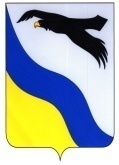 Муниципальное бюджетное общеобразовательное учреждение «Буртинская средняя общеобразовательная школа» Беляевский районОренбургской областиПРИКАЗ 09.04.2019 г.  № 79п. БуртинскийО проведении регионального и муниципального публичного зачетов  по геометрии в 2019 году для обучающихся 7 класса образовательной организации.